Внутренний мониторинг качества образованияМониторинг в образовании - это система сбора, хранения, анализа и распространения информации об образовательной системе или отдельных ее элементах, ориентированная на информационное обеспечение управления, позволяющая судить о состоянии объекта в любой момент времени и дающая прогноз его развития. Целью   мониторинга является обеспечение повышения качества образования учащихся, прогнозирование и получение обратной связи.Мониторинг качества образования возможен с помощью:- внутренней оценки качества образования;- внешней оценки качества образования;- сравнение  внутренней и внешней оценки, что позволяет видеть уровень полученного результата.Работа методического объединения обеспечивает функционирование внутренней системы оценки качества образования. Мониторинг качества образования учащихся использует определенную систему контроля и инструмент отслеживания. Традиционным в школе отслеживание состояния успеваемости осуществляется при помощи сравнительных характеристик: - выполнение стандарта (процент успеваемости),- качество знаний (процент качества знаний),- степень обученности ученика, класса. 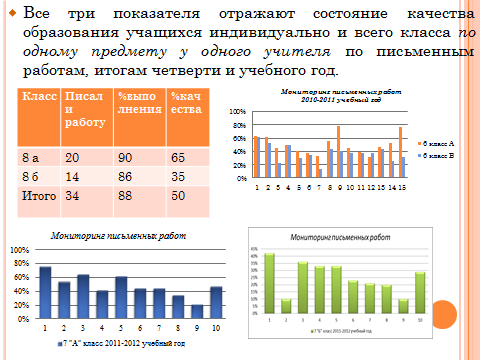 Для полноценной и эффективной работы необходима система оценки  качества образования, которая дает возможность проследить динамику развития каждого ребёнка; оценить успешность усвоения учащимися федеральных государственных образовательных стандартов; определить перспективы, направления работы методического объединения и педагогического коллектива образовательного учреждения по повышению качества образования обучающихся.Следовательно, ставим перед собой задачи:развитие мотивации обучения ребенка;обнаружение пробелов в знаниях учащегося;ликвидация пробелов;повышение уровня усвоения  и применения полученных  знаний на следующем этапе развития ребенка;совершенствование работы с мотивированными детьми.Мониторинг письменных работ позволил прийти к одной из структур подготовки школьников технике сдачи теста к экзаменам в форме ГИА и ЕГЭ:На каждом уроке необходимо проводить устную работу. Данная работа позволяет:развивать умственные способности учащихся; улучшить их вычислительные навыки детей;учиться экономить время при решении сложных заданий; устная работа  с обязательным опросом теории, сопутствует повторению и закреплению изученного материала.Научить учащихся в предложенных текстах работ выбирать задания, выполняемые за 1-2 шага. т.е. начинать работу с более легких заданий.Обучить решению стандартных задач.Решение задач с использованием логических рассуждений, применение нетрадиционных способов решения, нестандартных ситуаций. Проведение письменного контроля, самостоятельных и контрольных работ в форме ГИА и ЕГЭ, позволяющих развивать самостоятельность и самоконтроль.Учитывая новые требования Федерального закона «Об образовании в Российской Федерации» к качеству образования (статья 2) мониторинг должен рассматривать: вопросы комплексной характеристики образовательной деятельности и подготовки учащегося, определять степень их соответствия ФГОСам, и потребностям учащегося, в интересах которого осуществляется образовательная деятельность, в том числе учитывать степень достижения планируемых результатов образовательной программы.Значит, работа в методических объединениях должна быть представлена не только в режиме “учитель – ученик”, “учитель – учитель”.Учитель предметник знает проблемы и  уровень обученности конкретного ученика, его перспективы в обучении. Классный руководитель оценивает способности ребенка на образовательном и воспитательном уровне и мы – учителя,  обмениваясь информацией об успехах ученика,  помогаем ребенку:своевременно исправить оценку по предмету,сдать недоученный материал, исправить плохо выполненные письменные работы, «закрыть» не аттестацию предмету и получить положительную оценку…Работа классных руководителей с учителями предметниками  помогают провести параллель между всеми предметами и осуществить комплексный подход в образовательной деятельности и подготовки учащегося. При этом берутся во внимание здоровье ребенка, его пропуски и присутствие на уроках.Постоянный внутренний мониторинг качества образования школьников становится актуальным в условиях введения федеральных государственных образовательных стандартов. Внутренний мониторинг дает нам информацию, анализируя ее результаты учителя помогают детям и их родителям:учащимся в реализации своих возможностей в обучении: развивать свои творческие способности, в предметной и  метапредметной проектной деятельности, участвовать в творческих конкурсах, олимпиадах, марафонах;родителям, используя информационное обеспечение, повышают уровень их информированности об успехах детей, их творческих победах и качестве образования.Мониторинг позволяет проследить обратную связь: помощь родителей в обучении детей и развитие их  творческих способностей;стремление учащихся повысить свое качество образования, совпадает с желанием педагога. Литература.1. Федеральный закон «Об образовании в Российской Федерации»2. mousavino.ucoz.ru/46.doc